 Using Google Trends to collect data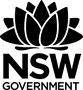 Open Google Trends https://trends.google.com/trends/?geo=US Enter your search term eg “Itunes” Adjust the timeframe to “2004 – present” 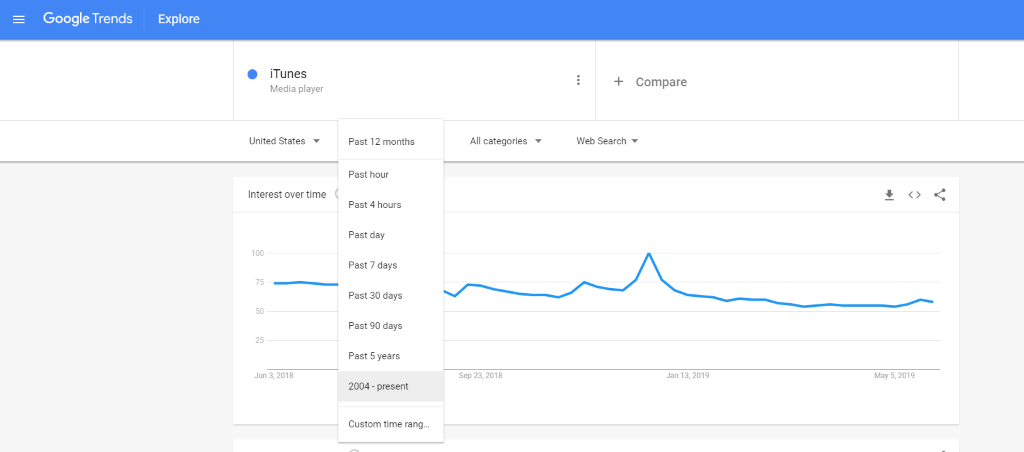 Download the data to a .csv file by clicking on the icon 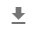 Open the file in Microsoft Excel or similar spreadsheet program.Add a column C to represent the number of months after 1/2004 (in this case)Type 0 next to your first numberIn the cell below type ‘=1+’ and then click on the cell above (ie your 0 cell)Fill down to the rest of your values.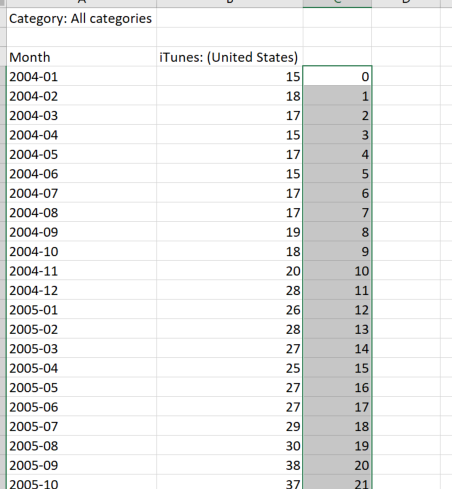 Page Break Add a column D for the cumulative number of time using the formula shown and then copying cell D5 down 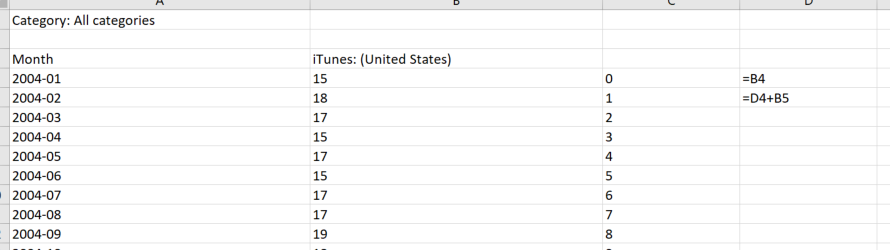 Highlight the data in columns C and D and Insert a Scatter with Smooth Line graph.